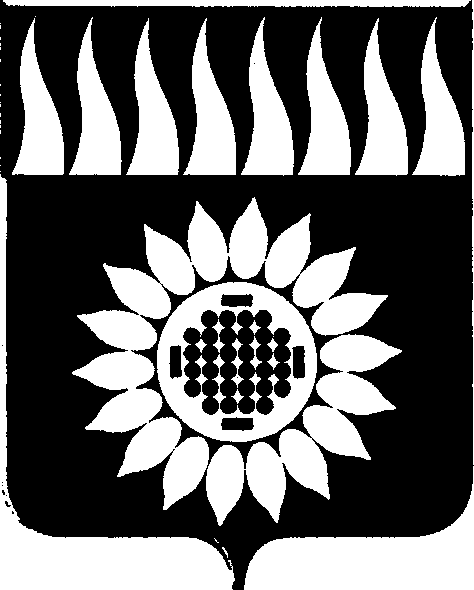 ГОРОДСКОЙ ОКРУГ ЗАРЕЧНЫЙД У М Ашестой созыв_____________________________________________________________________________________________________ВОСЕМЬДЕСЯТ ШЕСТОЕ ОЧЕРЕДНОЕ ЗАСЕДАНИЕР Е Ш Е Н И Е29.07.2021 № 59-РО внесении изменений в Положение об оплате труда и поощрении муниципальных служащих органов местного самоуправления городского округа Заречный, утвержденное решением Думы городского округа Заречный от 13.05.2021 № 35-РВ соответствии со ст. 134 Трудового кодекса Российской Федерации «Обеспечение повышения уровня реального содержания заработной платы», Бюджетным кодексом РФ, п. 5 ст. 5 Федерального закона от 02 марта 2007 года № 25-ФЗ «О муниципальной службе в Российской Федерации», Законом Свердловской области от 29 октября 2007 года № 136-ОЗ «Об особенностях муниципальной службы на территории Свердловской области», решением Думы городского округа Заречный от 17.12.2020 № 106-Р «О бюджете городского округа Заречный на 2021 год и плановый период 2022 – 2023 годов», на основании ст. ст. 25, 45 Устава городского округа ЗаречныйДума решила:1. Внести в Положение об оплате труда и поощрении муниципальных служащих органов местного самоуправления городского округа Заречный, утвержденное решением Думы городского округа Заречный от 13.05.2021 №35-Р, следующие изменения:1.1. «Приложение № 1» изложить в редакции, прилагаемой к настоящему решению.2. Настоящее решение вступает в силу с 01 января 2022 года.3. Рекомендовать администрации городского округа Заречный рассмотреть возможность увеличения должностных окладов работников дополнительного образования городского округа Заречный.3. Опубликовать настоящее решение в установленном порядке и разместить на официальном сайте городского округа Заречный.Председатель Думы городского округа                                         А.А. КузнецовГлава городского округа Заречный                                                  А.В. ЗахарцевПриложение N 1к Положению об оплате труда и поощрении муниципальных служащих органов местного самоуправления городского округа ЗаречныйРАЗМЕРЫДОЛЖНОСТНЫХ ОКЛАДОВ МУНИЦИПАЛЬНЫХ СЛУЖАЩИХ ОРГАНОВ МЕСТНОГО САМОУПРАВЛЕНИЯ ГОРОДСКОГО ОКРУГА ЗАРЕЧНЫЙ№п/пНаименование должности муниципальной службыРазмеры должностных окладов (в рублях)Должности муниципальной службы, учреждаемые для исполнения полномочий Думы городского округаДолжности муниципальной службы, учреждаемые для исполнения полномочий Думы городского округаДолжности муниципальной службы, учреждаемые для исполнения полномочий Думы городского округа1.Начальник отдела аппарата Думы городского округа200002.Главный специалист аппарата Думы городского округа160003.Ведущий специалист аппарата Думы городского округа14800Должности муниципальной службы, учреждаемые для исполнения полномочий Главы городского округаДолжности муниципальной службы, учреждаемые для исполнения полномочий Главы городского округаДолжности муниципальной службы, учреждаемые для исполнения полномочий Главы городского округа1.Советник Главы городского округа18500Должности муниципальной службы, учреждаемые для исполнения полномочий администрации городского округаДолжности муниципальной службы, учреждаемые для исполнения полномочий администрации городского округаДолжности муниципальной службы, учреждаемые для исполнения полномочий администрации городского округа1.Первый заместитель главы администрации городского округа240002.Заместитель главы администрации городского округа240003.Управляющий делами администрации городского округа240004.Начальник отраслевого органа администрации городского округа240005.Начальник управления администрации городского округа220007.Начальник отдела администрации городского округа200009.Заместитель начальника отдела администрации городского округа1880010.Заместитель начальника отраслевого органа администрации городского округа2100011.Начальник отдела отраслевого органа администрации городского округа2000012.Заместитель начальника отдела отраслевого органа администрации городского округа1880013.Главный специалист отдела администрации городского округа1600014.Ведущий специалист отдела администрации городского округа1480015.Главный специалист отдела отраслевого органа администрации городского округа1600016.Ведущий специалист отдела отраслевого органа администрации городского округа1480017.Специалист 1 категории отдела администрации городского округа1280018.Специалист 1 категории отдела отраслевого органа администрации городского округа12800Должности муниципальной службы, учреждаемые для исполнения полномочий контрольно-счетной палаты городского округаДолжности муниципальной службы, учреждаемые для исполнения полномочий контрольно-счетной палаты городского округаДолжности муниципальной службы, учреждаемые для исполнения полномочий контрольно-счетной палаты городского округа1.Председатель контрольно-счетной палаты226002.Инспектор контрольно-счетной палаты17000